REFLECTION QUESTION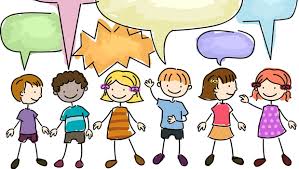 SESSION 7What changes did you make to your classroom instruction based on the information from session 7 and the results from the oral language assessments you did on your case study students?